Филиал МГУ имени М.В. Ломоносова в г. СевастополеИНФОРМАЦИОННОЕ ПИСЬМО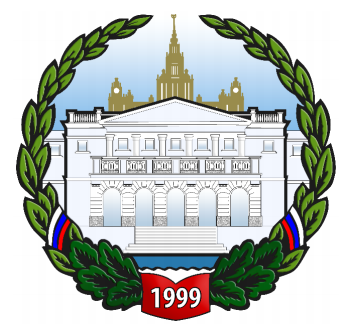 Уважаемые коллеги!Приглашаем вас принять участие в
VI Международной научной конференцииМИФ
В ИСТОРИИ, ПОЛИТИКЕ, КУЛЬТУРЕОРГАНИЗАТОР: Филиал МГУ имени М.В. Ломоносова в городе Севастополе. Дата проведения конференции: 21–24 июня 2022 года.Место проведения: Филиал Московского государственного университета имени 
М.В. Ломоносова в городе Севастополе (учебно-административный корпус, библиотека).Время проведения: 10:00 – 18:00 часов.Адрес: . Севастополь, ул. Героев Севастополя, 7.Конференция задумана как площадка для обсуждения актуальных тем информационной политики с разных позиций в форме научного дискурса и призвана обеспечить свободный обмен информацией по новейшим исследованиям мифа и мифотворчества, публикации результатов научных исследований, обмен научными результатами, а также установление творческих контактов между учеными. Целью конференции является обмен опытом в области исследования мифа и его функционирования в обществе представителей различных наук, решение задач современной науки, укрепление единого научно-образовательного пространства.К участию в конференции приглашаются:– преподаватели, аспиранты, магистранты, ученые, научно-исследовательские коллективы российских и зарубежных университетов и институтов;– исследователи мифа и мифотворчества с позиций философии, антропологии, социологии, культурологии, психологии, этнологии, истории, политологии, международных отношений, семиологии, филологии, лингвистики, журналистики и других научных дисциплин и направлений, включая его концептуальные и прикладные направления.Программный комитет конференции: Председатель комитета:Шпырко О.А. – директор Филиала МГУ в г. Севастополе, кандидат физико-математических наук, доцент.Заместители председателя:Гришин И.Ю. – заместитель директора по научной работе, профессор кафедры программирования Филиала МГУ в г. Севастополе, доктор технических наук, профессор;  Жуков Д.М. – заместитель директора, руководитель образовательной программы «журналистика»; Мартынкин А.В. – зав. кафедрой истории и международных отношений Филиала МГУ в г. Севастополе, кандидат исторических наук. Ставицкий А.В. – доцент кафедры истории и международных отношений Филиала МГУ в г. Севастополе, координатор конференции, главный редактор сборника трудов конференции, кандидат философских наук. Члены комитета:Анчев С. – доцент кафедры новой и новейшей  истории университета св. Кирилла и Мефодия (Болгария, г. Велико-Тырново), доктор истории. Габриелян О.А. – декан Философского факультета Крымского федерального университета им. В.И. Вернадского, доктор философских наук, профессор Дубовицкий В.В. – заведующий отделом истории науки и техники Института истории, археологии и этнографии им. А. Дониша АН Республики Таджикистан (г. Душанбе), доктор исторических наук, профессор.   Соегов М. – академик Академии наук Туркменистана, доктор филологических наук, профессор. Стеванович Б. – профессор кафедры социологии Философского факультета университета в г. Ниш (Сербия), доктор философских наук. Секретариат конференции:Кузина О.А. – старший преподаватель кафедры иностранных языков Филиала МГУ в г. Севастополе, кандидат филологических (ответственный секретарь).Балтина Э.Э. – МНС научного отдела.Зенькович М.Ю.  – специалист по УМР кафедры истории и международных отношений Филиала МГУ в г. Севастополе.ВНИМАНИЕ!Организатор не несет расходы за проезд, проживание и питание участников. На конференции предлагаются следующие темы для обсуждения:1. Человек мифический: прошлое, настоящее, будущее. Роль мифа в жизни человека и общества. Ремифологизация мифа: причины и последствия. Проблема преодоления мифа. Миф в человеке и человек в мифе. Мифы повседневности.2. Миф как универсалия и смысловая матрица культуры. Великие мифы великих культур. Роль мифа в жизни общества. Культурно-символический ресурс мифа. Универсальные мифоосновы человеческого бытия и психологические практики. Проявление мифа через культы и табу.3. Миф как поле ценностных смыслов. Мифопоэтическое восприятие народов и людей. Синергия смыслов и ценностей в условиях социального, этнокультурного и религиозного многообразия. Миф в литературе и культуре. Миф и поэтика исторического действа. 4. Причины и смысл мифотворчества, его природа и предназначение. Смысловое многообразие мифотворчества. Мифотворчество как антропологическая потребность и исторически предопределённое упорядочение хаоса. Исторический контекст и социокультурные пределы мифотворчества.  5. Миф и проблемы познания. Возможности науки и её право на истинность. Миф в контексте объективности научного познания. Миф и основы научной методологии. Миф в процессе социального познания. Истина мифа и миф истины. 6. Миф и логос. Наука и миф: причины и особенности взаимоотношения. Миф как единство множеств в контексте научной специализации. Борьба с мифом как основа научного познания и мифотворчества. Причины современного расширительного понимания мифа. Преодоление наукой мифа как опыт её мифологизации. Причины и условия для современного научного мифотворчества. Миф и наука: диалектика взаимодействия и соотношения.    7. Миф и слово: языковая сущность мифа в контексте смыслового многообразия. Вербальное измерение мифотворчества в культурном пространстве и социальном времени: тексты, подтексты и контексты.   8. Миф как универсальный объект. Онтологические основы мифа в его расширительном толковании. Миф традиционный и современный: опыт сравнительного анализа. Миф в социальном пространстве и времени. Особенности отношения мифа и времени. Эволюция мифа: пределы и возможности. 9. Миф в истории и историческом поле сознания. Особенности исторической памяти. Причины и характер исторической политики. Битва за историю в контексте исторического мифотворчества. Смысл и назначение мифоистории. Особенности и роль мифоистории в жизни обществ и государств. Национально-исторический миф Украины.10. Миф как инструмент политики и фактор национальной безопасности. Роль мифа в межцивилизационном взаимодействии. Миф в информационно-психологических, ментальных и консциентальных войнах. Роль мифа в идентификационных практиках и психотехниках. 11. Мифы России и о России в контексте её исторического развития. Роль мифа в формировании этнокультурной идентичности. Культурные коды России. Россия на переломе: вызовы и ответы. Миф и проектное мышление. Россия и Запад в контексте мифотворчества. 12. Миф в контексте глобального взаимодействия цивилизаций. Роль мифа в условиях глобального трансформационного кризиса, формирования нового мирового порядка и перехода к шестому технологическому укладу. Миф в конкуренции проектов и стратегий.   Эсхатологические мотивы современной мифологии. Программа конференции будет сформирована на основании поступивших заявок и размещена на официальном сайте Филиала Московского государственного университета имени М.В. Ломоносова в городе Севастополе в разделе «Наука» (подраздел «Миф в истории, политике, культуре») до 15 июня 2022 года.Рассылка информационного письма осуществляется в системе рассылки, включая зарубежные страны. Статья должна быть написана на русском или английском языке в соответствии с требованиями (см. ниже). Файл в формате doc, docx с текстом.Оригинальность текста должна быть не менее 80% по системе Антиплагиат.Внимание! Срок подачи заявок на конференцию и сборник – до 15 июня 2022 года включительно. Срок подачи статьи для сборника – до 20 июня 2022 г. Помимо статьи от новых участников конференции необходима цветная фотография автора(ов) (в формате jpg, jpeg, разрешение от 300 dpi) ― плечевой портрет на однородном фоне (фотографии «на паспорт» не принимаются).Для очного участия в конференции необходимо предоставить в Оргкомитет заявку в электронном виде, соответствующую теме конференции. В заявке необходимо указать тему доклада, сведения об авторе (ФИО, должность и место работы (название учреждения должно быть полностью, например: ФГБОУ ВО «Дальневосточный государственный институт искусств»), ученая степень, ученое звание, e-mail). ВНИМАНИЕ: эти данные не нужно оформлять в виде таблицы. Файл с заявкой должен быть назван по схеме: Фамилия.Заявка (напр.: «Иванов.Заявка»). В случае заочного участия и для публикации статьи участник должен отправить файл со статьей и своими исходными данными (напр.: «Иванов.Статья»). Файл заявки в данном случае не обязателен. Рабочий язык конференции – русский, английский. Статьи к публикации в сборнике принимаются на любом из европейских языков. Предпочтение отдаётся русскому языку.В сборнике допускается публикация более одной статьи одного автора.По итогам конференции будет выпущен электронный журнал трудов участников.Все статьи журнала будут индексированы в РИНЦ и DOI и постатейно размещены в научной электронной библиотеке www.elibrary.ru., а также в других базах данных. Предыдущие выпуски сборников конференции размещены по электронному адресу: https://sev.msu.ru/mif-v-istorii-politike-kul-ture/Соответственно:Первый сборник – https://sev.msu.ru/mif-v-istorii-politike-kul-ture/Второй сборник – https://sev.msu.ru/wp-content/uploads/2019/06/00.-Mif-19-sbornik-okonch..pdfТретий сборник – https://sev.msu.ru/wp-content/uploads/2019/11/Sbornik-_Mif-2019-s-oblozhkoi.pdf Четвертый сборник - https://sev.msu.ru/wp-content/uploads/2020/12/Sbornik-_Mif-2020.pdfПятый сборник – https://sev.msu.ru/wp-content/uploads/2022/02/01a.-Mif-sbornik-5-2021-v.pdfОкончательное решение о публикации программный комитет оставляет за собой. Не прошедшие экспертизу материалы авторам не возвращаются. Структура статьи. Текст статьи должен быть разбит на части, заголовки должны быть подписаны: Аннотация (Abstract). Ключевые слова (Keywords). Введение (Introduction). Методы (Methods). Литературный обзор (Literature Review). Результаты и обсуждение (Results and Discussions). Заключение (Conclusions). Литература (References).Уточняем каждый аспект.   Аннотация – оптимальный объём 100-150 слов. Аннотация должна включать в себя информацию об актуальности и цели исследования, методологии и результатах, но не повторять дословно выводы. Аннотация не должна содержать ссылки и аббревиатуры. Ключевые слова – 5-8 слов. Ключевые слова отделяются друг от друга точкой c запятой. Аннотация и ключевые слова пишутся на русском и английском языках.Введение определяет суть проблемы, включает краткое описание актуальности, цели и перспективы исследования, а также позицию автора по заявленной теме.В Литературном обзоре даётся анализ (обзор) использованной литературы и материала для обоснования теоретической базы исследования. В нём должны быть названы основные работы предшественников, положенные в основу исследования, показаны общие тенденции исследования темы и уточнены пробелы в исследованиях, которые статья разъясняет. В Методах должна быть названа и желательно описана методология, которая применялась автором для достижения результатов.   В Результатах и обсуждении раскрывается основная часть статьи, общие положения и новизна исследования, которые проявляются в идеях, к которым пришёл автор в результате исследования, а также показано сравнение и интерпретация результатов исследования с аналогичными исследованиями и определяется место полученных результатов в структуре научного знания. Заключение (Выводы) должны быть сжатым описанием основной части статьи, включая изложение основного смысла выводов относительно поставленной цели, научную ценность исследования и возможные сферы применения.В списке Литературы предлагается поместить около 20 работ. Из них рекомендуется до половины всех публикаций отводить иностранным источникам. Предпочтение отдается изданиям, рецензируемым в Scopus и WoS. Для них обязательно включать DOI. Желательны 2-3 работы, опубликованные за последние 3-5 лет. Подчёркиваем, что все данные требования носят рекомендательный характер, но крайне желательны. Особая просьба для авторов: в статье обязательно должны быть цитаты и ссылки на тексты предыдущих сборников конференции «Миф в истории, политике, культуре». Выдвигая данное требование, организаторы исходят из того, чтобы авторы сборника и участники конференции знакомились с работами тех исследователей, которые занимаются изучением близкой им тематикой.  Помимо этого, считается важным начать или закончить статью таким теоретическим обобщением, которое касается ключевых вопросов мифа и мифотворчества, их онтологических, эпистемологических и аксиологических начал. Напомним, что именно из таких фраз выбираются эпиграфы для разделов сборника.Требования к оформлению текста статьиОбъём от 5 (минимальный объём для DOI) до 10 страниц (при необходимости размер текста может быть больше), шрифт Times New Roman, кегль 13, интервал одинарный. Поля со всех сторон . Абзац: 1,25 см. Элементы оформления статьи: УДК, DOI: (слева без отступов), пустая строка, ЗАГОЛОВОК (по центру), пустая строка, Фамилия и инициалы автора, Должность, степень, звание, пустая строка, Аннотация+ ключевые слова (шрифт 12) на русском и английском языках, Основной текст, пустая строка, Литература (по центру без отступов). После указанных данных точка не ставится. В левом верхнем углу (без отступа) построчно указываются: УДК (нежирным шрифтом) и DOI (без указания номера), в центре жирным шрифтом – НАЗВАНИЕ, через строку - фамилия и инициалы, ниже – (нежирным шрифтом, прямая строка) ученая степень и должность (в случае, если участник не работает в научной сфере или не имеет научной степени, пишется «исследователь»). Название научного учреждения пишется полностью в соответствии с официальным названием. Город, страна. При заочном участии автор статьи должен написать имя-отчество полностью и e-mail. Аннотация +ключевые слова.Затем все эти данные на английском языке.  Страницы не нумеруются. Оформление данных статьи можно сверить по оформлению 5-го сборника трудов. Пример оформления статьи:УДК 94(47)DOI:МИФЫ ПРО ИВАНА ГРОЗНОГОИванов Михаил Васильевичдоцент кафедры истории ФБОУВО «Новгородский государственный университет имени Ярослава Мудрого», кандидат исторических наук, доцент (г. Великий Новгород, Россия).ivanov.m.v.@mail.ruАннотацияТекстКлючевые слова: словаMYTHS ABOUT IVAN THE TERRIBLEIvanov Mikhail VasilyevichAssociate Professor, Department of History, Yaroslav the Wise Novgorod State University, Candidate of Historical Sciences, Associate Professor (Veliky Novgorod, Russia).AbstractKeywords:Текст статьи….ЛитератураСписок литературы (с отступом и без нумерации)Список литературы под заголовком «Литература» приводится в конце текста. Источники в списке приводятся по алфавиту, список оформляется по приводимому ниже примеру. Нумерация списка литературы не делается. Количество страниц в упомянутой литературе обязательно. Ссылки на список литературы в тексте отмечаются цифрами в квадратных скобках с указанием страницы, на которую делается ссылка (при необходимости): [Найдыш 2021: 364], где сначала пишется фамилия автора, потом год издания статьи или монографии, а затем после двоеточия количество страниц. В случае, если у цитируемого автора используется две и более работ одного года издания, пишется [Ставицкий, 2012а] или [Ставицкий 2012б: 315], и т.д. После Литературы обязателен Referenses, т.е. транслитерация литературы латиницей. Название работ и журналов должны быть вставлены в квадратных скобках на английском языке. Английские слова при этом должны начинаться с заглавной буквы . После отечественных работ должно быть добавлено (In Russian). В целом текст должен выглядеть так: Stavickij A.V. (2012) Ontologiya sovremennogo mifa [Ontology of the Modern Myth]. Sevastopol': Ribest. 543 s.  (In Russian).Транслитерацию делать по сайту: http://www.translitteration.com/transliteration/en/russian/ala-lc/ В целом нужно ориентироваться на таблицу транслитерации Library of Congress: https://www.loc.gov/catdir/cpso/romanization/russian.pdfВарианты оформления литературыЯсперс К. Смысл и назначение истории: Пер. с нем. 2-е изд.. М.: Республика, 1994. 527 с.Антология мировой философии: В 4 т. М.: Мысль, 1969. Т.1. 576 с.Иванов В. Ницше и Дионис // Иванов В. Родное и вселенское. М.: Республика, 1994. С. 26–34.Рифтин Б.Л. Китайская мифология // Мифы народов мира: энц. в 2 т., Т.1. С. 652–662.Разлогов К. Контексты культуры. Образы Америки? // Искусство кино. 2006. №10. С. 12–14.Гачев Г.Д. Национальные образы мира. Лекция Георгия Гачева. [Электронный ресурс]. URL: http://www.polit.ru/article/2007/05/24/kulturosob/ (дата обращения: 21.02.2018). Миф в истории, политике, культуре [Электронный ресурс]: Сборник трудов V Международной научной междисциплинарной конференции (июнь 2021 года, г. Севастополь) / Под редакцией А.В. Ставицкого. Севастополь: Филиал МГУ имени М.В. Ломоносова в городе Севастополе, 2021. 576 с. DOI: 10.35103/SMSU.2021.86.74.001 Особая просьба авторам: 1) Обратите внимание на тире в тексте и при разделении страниц в списке литературы. Тире (–) не должно подменяться дефисом (-).2) Проверьте все интервалы между слов, чтобы не было двойных и более.3) Пожалуйста, вычитайте свой текст и проверьте соблюдение правил, т.к. редакция текстов, которые не вычитаны авторами, забирает много времени при проверке и отодвигает сроки выпуска сборника и журналов.Помните, что организаторы не только несут большие затраты на подготовку конференции, включая дистант-режим, рекламу конференции в СМИ, оплату программок и сертификатов участникам, рецензирование статей, редакторские услуги, предоставление журналу ISSN и статьям международного индекса DOI, размещение статей в научной электронной библиотеке www.elibrary.ru. и в других базах данных, рассылку электронной версии сборника трудов в библиотеки РФ и других стран, но и тратят огромное время на проверку, рецензирование, вычитку и редактирование присланных вами текстов.И в связи с этим просим помочь редактору сборника точным соблюдением всех указанных требований и вычитать текст статьи насколько это возможно.    Подчеркиваем, что несоблюдение данных правил оформления может стать причиной недопущения статьи к публикации. Адрес отправки: stavis@rambler.ru Координатор конференции: заместитель председателя Оргкомитета конференции доцент кафедры истории и международных отношений Филиала МГУ в г. Севастополе Андрей Владимирович Ставицкий.Форма участия в конференции: очная / заочная. В работе конференции будет предусмотрен distant-формат, который планируется провести 22-24.06.2022. Условия участия в конференции: своевременная подача заявки или статьи, соблюдение требований к оформлению статьи.Языки конференции: русский, английский.Подробная информация о конференции доступна на официальном сайте Филиала Московского государственного университета имени М.В. Ломоносова в г. Севастополе в разделе «Наука» (подраздел «Конференции»). Информацию по вопросам конференции участники могут также получить, направив электронное письмо по адресу:stavis@rambler.ruАдреса и контакты организатора конференции: Филиал Московского государственного университета имени М.В. Ломоносова в городе Севастополе. Почтовый адрес: . Севастополь, ул. Героев Севастополя, 7. Официальный сайт: http://sev.msu.ru Всего Вам доброго!